HURUNGWE RURAL DISTRICT COUNCIL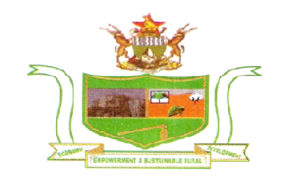                                                                         VACANCIESApplications are invited from suitably qualified, experienced, self-driven and results oriented individuals, to fill the following positions that have arisen within Hurungwe Rural District Council.Position 1: Agriculture and Natural Resources Manager (Grade 10).Reporting to the Chief Executive OfficerDuties and ResponsibilitiesDesign and implement efficient and effective management systems the Agriculture and Natural Resources department.To supervise operations against poaching and illegal mining activities daily.To check hunting operations of the CAMPFIRE programme.To compile hunting permits and hunting returns.To update land use plans and resettlement, village records.Prepare annual departmental budget for submission to the relevant Council committee.Control expenditure of the department provided for under IRBM.To attend all land dispute issues, enforce Council by-laws and monitor stray cattle sales.To issue mining permits and capture mines data.Prepare monthly reports for submission to the Chief Executive Officer, relevant Committee or Council.Supervise staff in the department and implement Council resolutions relevant to the departmentPerform any other duties related to Council as assigned by the Chief Executive Officer.RequirementsBe aged 35 and above.An Environmental Science degree.Masters degree and relevant professional courses are an added advantage.High computer literacy.At least 3 years’ experience in a similar position.Clean Class 4 Driver’s Licence.No criminal record.Female candidates are encouraged to applyPOSITION 2:   Social Services Officer (Grade 9)Reporting to the Social Services ManagerDuties and ResponsibilitiesAssist in the coordination of Water, Sanitation, and Hygiene activities in the district.Assist in the coordination of disaster management activities in the district.Monitor all NGO activities in the Council’s area of jurisdiction.Prepare monthly financial statements of expenditure for donor funded programmes in liaison with the Social Services Manager.Monitor and implement the departmental budget.Ensure statement of expenditures are sent to relevant departments or organisation as per stipulated time.  Supervise operations of Council clinics and SchoolsAny other duties as assigned from time to time. RequirementsBe aged 25 and above.A degree in Development Studies, Psychology, Local Governance or any other relevant Social Science degree.At least 2 years post qualification experience in local authority environment.A clean record of service within the Local government fraternity.Female candidates are encouraged to apply Position 3:  Planning Assistant (Grade 6)Reporting to the Planning Officer. Duties and ResponsibilitiesAssist with the preparation of layouts for business centres, rural service centres, and growth points. Assisting in the development control of the whole district.Inspection of infrastructure in the districtEnforcement and prohibition orders preparation Any other tasks as assigned from time to time RequirementsMust be a holder of at least a Diploma in Rural and Urban Planning. Be aged 25 and above.At least 2 years post qualification experience in a similar role.A clean record of service within the Local government environment. A clean Class 4 Driver’s Licence is a mustFemale candidates are encouraged to applyPosition 4:  Administration Assistant: Transport, Inventory and Asset, Management– (Grade 6)Reporting to the Administration and Human Resources ManagerDuties and ResponsibilitiesMaintain asset registers up to dateMaintain fuel requests, fuel stocks and inventories registers Maintain vehicle registers and ensure log books are up to dateMaintain stock registers up to dateTo maintain and update records of all Council and staff matters.Perform other duties as assigned from time to timeRequirementsA Social Science Degree At least 2 years post qualification experience.At least 25 years and above.  No criminal record.Female candidates are encouraged to apply Position 5: Administration Assistant / Receptionist (Grade 6)Reporting to the Administration and Human Resources ManagerDuties and ResponsibilitiesAttending to telephone calls and to all clients promptly Typing all Council documents To maintain up to date the staff attendance register Assist all clients as required Maintain front office ambiance Any other duties that may be assigned from time to time.  RequirementsBe aged 25 and above.5 O levels including English LanguageAt least diploma in Social Sciences  At least 2 years post qualification experience in a similar position.A clean record of service within the Local government environmentFemale candidates are encouraged to apply Position: Procurement Clerk (Grade 6)Reporting to the Procurement OfficerDuties and Responsibilities. Receiving authorised purchase requisitions for log into the procurement document movement control sheet. Sending Request for Quotations RFQs to approved suppliers. Compiling of Evaluation reports for tenders and RFQsGenerating of purchase orders according to the set criteria Sending purchase orders and or supply contracts for authorisationEnsuring that all duly signed purchase orders are sent to the suppliers on time.Expediting deliveriesCompiling of procurement reports, weekly, monthly, quarterly and annually. Performing any other duties as assigned from time to time. RequirementsBe aged 25 and aboveAt least a diploma in Purchasing and Supply or equivalentAt least 2-years’ experience in a similar position.A clean record of service within the Local government environment A clean Class 4 driver’s Licence is a must.Female candidates are encouraged to applyInterested persons are to send clearly marked application letters (with attached detailed CVs, identity documents including birth certificate, academic qualifications and professional qualifications) to the undersigned in sealed envelopes or email as given not later than 9 December 2022. The Chief Executive OfficerHurungwe Rural District CouncilP. O. BOX 46Magunje Email address: info@hurungwerdc.co.zw